Föräldramöte SK IRON F97-98-99 130409 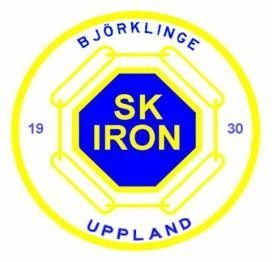 Truppen i år består av tjejer födda 97, 98, 99Tränare Håkan Anstrén, Cilla Persson och Sara Åkerfelt. Lagledare Pia LeierdahlSpelaravgift 500kr och lagavgift 250kr betalas senast sista april till lagets konto. Kom ihåg att skriva vem det är ifrånUpptakt 20/4 (på dagen), återkommer med mer infoJordförsäljning 21/4 kl 10, se mer info utskick från Anna BergströmFotbollensdag 25/5Johanna Frisk cup 29/6, då tjejerna kommer jobba som domare, värdar mm.Vi har valt att åka på träningsläger under sensommarenFörsäljning – New Body, sensommar och Klubbrabatten, höstenKiosk- och bingoansvarig -Anna BergströmMidsommar entrén 22:30-00:30   3st föräldrar anmäldaAlla tjejer ansvarar för sitt eget matchställKassör - Robert HubinetteMarknadsgrupp – vakant ev EkströmDomare 9-11 manna – vakantMatchvärd – vi turas om på samtliga föräldrarLicens fylls i av alla f98 och lämnas snarast till ledarnaSpelaruppgift och PUL – fylls i av alla spelare och lämnas snarast till ledarnaMål- och policydokument SK IRON 2013 – alla ska ha läst igenomSerie F14-16 G1Enköping SK UK F98Fanna BK f99Knivsta IK 1Sigtuna IFF97-99Rosersbergs IK F98/99Tierps IF BlåUppsala IF SvartVaksala SK Gul